§16611.  Service of process1.  Signed consent to service of process.  A consent to service of process must be signed and filed on a form designated by the administrator. A consent appointing the administrator the person's agent for service of process in a noncriminal action or proceeding against the person, or the person's successor or personal representative under this chapter or a rule adopted or order issued under this chapter after the consent is filed, has the same force and validity as if the service were made personally on the person filing the consent. A person that has filed a consent complying with this subsection in connection with a previous application for licensing or registration or a previous exemption or notice filing need not file an additional consent.[PL 2005, c. 65, Pt. A, §2 (NEW).]2.  Conduct constituting appointment of agent for service.  If a person, including a nonresident of this State, engages in an act, practice or course of business prohibited or made actionable by this chapter or a rule adopted or order issued under this chapter and the person has not filed a consent to service of process under subsection 1, the act, practice or course of business constitutes the appointment of the administrator as the person's agent for service of process in a noncriminal action or proceeding against the person or the person's successor or personal representative.[PL 2005, c. 65, Pt. A, §2 (NEW).]3.  Procedure for service of process.  Service under subsection 1 or 2 may be made by providing a copy of the process to the office of the administrator, but it is not effective unless:A.  The plaintiff, which may be the administrator, promptly sends notice of the service and a copy of the process, return receipt requested, to the defendant or respondent at the address set forth in the consent to service of process or, if a consent to service of process has not been filed, at the last known address or takes other reasonable steps to give notice; and  [PL 2005, c. 65, Pt. A, §2 (NEW).]B.  The plaintiff files an affidavit of compliance with this subsection in the action or proceeding on or before the return day of the process, if any, or within the time that the court, or the administrator in a proceeding before the administrator, allows.  [PL 2005, c. 65, Pt. A, §2 (NEW).][PL 2005, c. 65, Pt. A, §2 (NEW).]4.  Service in administrative proceedings or civil actions by administrator.  Service pursuant to subsection 3 may be used in a proceeding before the administrator or by the administrator in a civil action in which the administrator is the moving party.[PL 2005, c. 65, Pt. A, §2 (NEW).]5.  Opportunity to defend.  If process is served under subsection 3, the court, or the administrator in a proceeding before the administrator, shall order continuances as are necessary or appropriate to afford the defendant or respondent reasonable opportunity to defend.[PL 2005, c. 65, Pt. A, §2 (NEW).]SECTION HISTORYPL 2005, c. 65, §A2 (NEW). The State of Maine claims a copyright in its codified statutes. If you intend to republish this material, we require that you include the following disclaimer in your publication:All copyrights and other rights to statutory text are reserved by the State of Maine. The text included in this publication reflects changes made through the First Regular and Frist Special Session of the 131st Maine Legislature and is current through November 1, 2023
                    . The text is subject to change without notice. It is a version that has not been officially certified by the Secretary of State. Refer to the Maine Revised Statutes Annotated and supplements for certified text.
                The Office of the Revisor of Statutes also requests that you send us one copy of any statutory publication you may produce. Our goal is not to restrict publishing activity, but to keep track of who is publishing what, to identify any needless duplication and to preserve the State's copyright rights.PLEASE NOTE: The Revisor's Office cannot perform research for or provide legal advice or interpretation of Maine law to the public. If you need legal assistance, please contact a qualified attorney.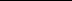 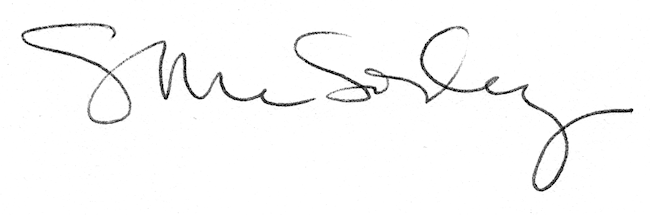 